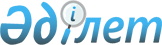 Аудандық мәслихаттың 2021 жылғы 31 желтоқсандағы № 97 "2022-2024 жылдарға арналған Нұра ауылдық округ бюджетін бекіту туралы" шешіміне өзгерістер енгізу туралыАқтөбе облысы Ырғыз аудандық мәслихатының 2022 жылғы 11 сәуірдегі № 130 шешімі
      1. Аудандық мәслихаттың 2021 жылғы 31 желтоқсандағы № 97 "2022-2024 жылдарға арналған Нұра ауылдық округ бюджетін бекіту туралы" шешіміне мынадай өзгерістер енгізілсін:
      1-тармақ жаңа редакцияда жазылсын:
      "1. 2022-2024 жылдарға арналған Нұра ауылдық округ бюджеті тиісінше 1, 2 және 3 қосымшаларға сәйкес, оның ішінде, 2022 жылға мынадай көлемде бекітілсін:
      1) кірістер – 36 384 мың теңге, оның ішінде:
      салықтық түсімдер – 2 721 мың теңге;
      салықтық емес түсімдер – 20 мың теңге;
      негізгі капиталды сатудан түсетін түсімдер – 0 теңге;
      трансферттер түсімі – 33 643 мың теңге;
      2) шығындар – 36 428,1мың теңге;
      3) таза бюджеттік кредиттеу – 0 теңге, оның ішінде:
      бюджеттік кредиттер – 0 теңге;
      бюджеттік кредиттерді өтеу – 0 теңге;
      4) қаржы активтерiмен жасалатын операциялар бойынша сальдо – 0 теңге, оның ішінде:
      қаржы активтерiн сатып алу – 0 теңге;
      мемлекеттің қаржы активтерін сатудан түсетін түсімдер – 0 теңге;
      5) бюджет тапшылығы (профициті) – - 44,1 мың теңге;
      6) бюджет тапшылығын қаржыландыру (профицитін пайдалану) – 44,1 мың теңге;
      қарыздар түсімі – 0 теңге;
      қарыздарды өтеу – 0 теңге;
      бюджет қаражатының пайдаланылатын қалдықтары – 44,1 мың теңге.".
      2. Көрсетілген шешімнің 1 қосымшасы осы шешімнің қосымшасына сәйкес жаңа редакцияда жазылсын.
      3. Осы шешім 2022 жылғы 1 қаңтардан бастап қолданысқа енгізіледі. 2022 жылға арналған Нұра ауылдық округ бюджеті
					© 2012. Қазақстан Республикасы Әділет министрлігінің «Қазақстан Республикасының Заңнама және құқықтық ақпарат институты» ШЖҚ РМК
				
      Ырғыз аудандық мәслихатының хатшысы: 

М. Турымов
Аудандық мәслихаттың 2022 жылғы 11 сәуірдегі № 130 шешіміне қосымшаАудандық мәслихаттың 2021 жылғы 31 желтоқсандағы № 97 шешіміне 1-қосымша
Санаты
Санаты
Санаты
Санаты
Сомасы (мың теңге)
Сыныбы
Сыныбы
Сыныбы
Сомасы (мың теңге)
Ішкі сыныбы
Ішкі сыныбы
Сомасы (мың теңге)
Атауы
Сомасы (мың теңге)
1
2
3
4
5
І. Кірістер
36 384
1
Салықтық түсімдер
2 721
04
Меншiкке салынатын салықтар
 2 686 
1
Мүлiкке салынатын салықтар
96
4
Көлiк құралдарына салынатын салық
 2 590
05
Тауарларға, жұмыстарға және қызметтерге салынатын iшкi салықтар
35
3
Табиғи және басқа ресурстарды пайдаланғаны үшін түсетін түсімдер
35
2
Салықтық емес түсiмдер
20
06
Басқа да салықтық емес түсiмдер
20
1
Басқа да салықтық емес түсiмдер
20
4
Трансферттердің түсімдері
33 643
02
Мемлекеттiк басқарудың жоғары тұрған органдарынан түсетiн трансферттер
33 643
3
Аудандардың (облыстық маңызы бар қаланың) бюджетінен трансферттер
33 643
Функционалдық топ
Функционалдық топ
Функционалдық топ
Функционалдық топ
Функционалдық топ
Сомасы (мың теңге)
Кіші функция
Кіші функция
Кіші функция
Кіші функция
Сомасы (мың теңге)
Бюджеттік бағдарламалардың әкімшісі
Бюджеттік бағдарламалардың әкімшісі
Бюджеттік бағдарламалардың әкімшісі
Сомасы (мың теңге)
Бағдарлама
Бағдарлама
Сомасы (мың теңге)
Атауы
Сомасы (мың теңге)
1
2
3
4
5
6
ІІ Шығындар
36 428,1
01
Жалпы сипаттағы мемлекеттiк қызметтер
33 643
1
Мемлекеттiк басқарудың жалпы функцияларын орындайтын өкiлдi, атқарушы және басқа органдар
33 643
124
Аудандық маңызы бар қала,ауыл, кент, ауылдық округ әкімінің аппараты
33 643
001
Аудандық маңызы бар қала, ауыл, кент, ауылдық округ әкімінің қызметін қамтамасыз ету жөніндегі қызметтер
33 643
07
Тұрғын үй-коммуналдық шаруашылық
2 785,1
3
Елді мекендерді көркейту
2 785,1
124
Аудандық маңызы бар қала, ауыл, кент, ауылдық округ әкімінің аппараты
2 785,1
008
Елді мекендердегі көшелерді жарықтандыру
380,1
009
Елді мекендердің санитариясын қамтамасыз ету
498
011
Елді мекендерді абаттандыру мен көгалдандыру
1 907
ІІІ.Таза бюджеттік кредиттеу
0
Бюджеттік кредиттер
0
ІV. Қаржы активтерімен жасалатын операциялар бойынша сальдо
0
Қаржы активтерін сатып алу
0
V. Бюджет тапшылығы (профициті)
-44,1
VI. Бюджет тапшылығын қаржыландыру (профицитін пайдалану)
44,1
Санаты
Санаты
Санаты
Санаты
Сомасы (мың теңге)
Сыныбы
Сыныбы
Сыныбы
Сомасы (мың теңге)
Ішкі сыныбы
Ішкі сыныбы
Сомасы (мың теңге)
Атауы
Сомасы (мың теңге)
1
2
3
4
5
8
Бюджет қаражаттарының пайдаланылатын қалдықтары
44,1
01
Бюджет қаражаты қалдықтары
44,1
1
Бюджет қаражатының бос қалдықтары
44,1